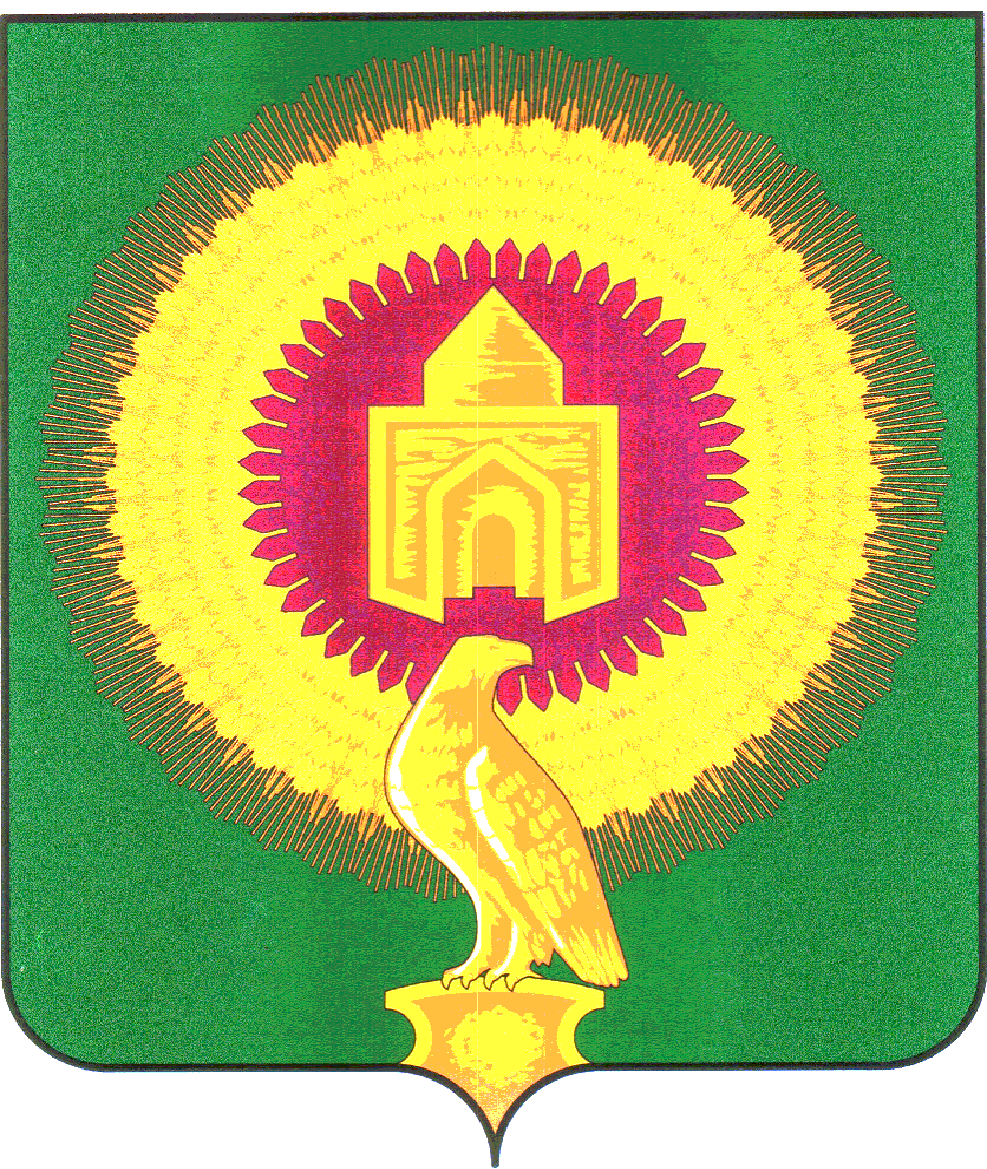 СОВЕТ ДЕПУТАТОВ БОРОДИНОВСКОГО СЕЛЬСКОГО ПОСЕЛЕНИЯ ВАРНЕНСКОГО МУНИЦИПАЛЬНОГО РАЙОНА ЧЕЛЯБИНСКОЙ ОБЛАСТИРЕШЕНИЕот «25» января 201_9_ года  №_01_О внесении изменений и дополнений в Решение  № 13 от 03.08.2018 года «Положение  о муниципальном контроле за сохранностьюавтомобильных дорог местного значенияна территории Администрации Бородиновскогосельского поселения Варненского муниципального района Челябинской области»На основании Федерального закона от 6 октября 2003г. № 131 -ФЗ «Об общих принципах организации местного самоуправления в Российской Федерации», ст. 13 Федерального закона от 08.11.2007 N 257-ФЗ «Об автомобильных дорогах и о дорожной деятельности в Российской Федерации и о внесении изменений в отдельные законодательные акты Российской Федерации», ст. 6 Федерального закона от 26.12.2008 N 294 - ФЗ «О защите прав юридических лиц и индивидуальных предпринимателей при осуществлении государственного контроля (надзора) и муниципального контроля», Устава Администрации Бородиновского сельского поселения Варненского муниципального района Челябинской области в целях обеспечения сохранности и развития автомобильных дорог, улучшения их технического состояния Совет депутатов Бородиновского сельского поселения Варненского муниципального района Челябинской области решил:Внести изменения и дополнения в Положение о муниципальном контроле за сохранностью автомобильных дорог местного значения на территории Бородиновского сельского  поселения в следующей редакции:Главу 2 пункт 2.2 после абзаца:- запрашивать и получать сведения, материалы и документы, необходимые для осуществления муниципального контроля за сохранностью автомобильных дорог;дополнить текстом следующего содержания:- Согласно п.1 ч.1 ст. 17 Закона, в случае выявления при проведении проверки нарушений юридическим лицом, индивидуальным предпринимателем обязательных требований или требований, установленных муниципальными правовыми актами, должностные лица органа муниципального контроля, проводившие проверку, в пределах полномочий, предусмотренных законодательством  Российской Федерации, обязаны выдать предписание юридическому лицу, индивидуальному предпринимателю об устранении выявленных нарушений с указанием сроков их устранения, а также принять меры по контролю за устранением выявленных нарушений, их предупреждению, предотвращению.Главу 2 дополнить подпунктом 2.3. Комиссия по  обследованию автомобильных дорог запрашивает в рамках межведомственного информационного взаимодействия документы и информацию, включенную в определенный Правительством Российской Федерации перечень. Кроме того, предусмотренных Законом случаях  проверка подлежит приостановлении, на срок не более чем десяти рабочих дней,  в случае необходимости получения документов и (или) информации в порядке указанного взаимодействия, а также обязанность ознакомить представителя проверяемого лица, участвующего в проверке, с полученными таким способом документами, материалами, и право проверяемого хозяйствующего субъекта ознакомиться с ними. Процедура приостановления проводится в соответствии  с действующим законодательством.Информация о проводимых при осуществлении муниципального контроля проверок, а также их результатах  вносится в единый реестр проверок, в срок не позднее десяти  рабочих дней, со дня окончания проверки.Главу  4 дополнить подпунктом 4.1  В соответствии с п.5 ст. 21 Закона руководитель, иное должностное лицо или уполномоченный представитель юридического лица, индивидуальный предприниматель, его уполномоченный представитель при проведении проверки имеют право привлекать представителя уполномоченного при Президенте Российской Федерации по защите прав предпринимателей в Челябинской области  в Варненском районе.Так же, в рамках ст.22 Закона,  юридические лица, индивидуальные предприниматели имеют право на возмещение вреда, причиненного при осуществлении муниципального контроля.2. Настоящее Решение обнародовать на официальном сайте Администрации Бородиновского сельского поселенияГлава Бородиновскогосельского поселения	С.И.МананниковПредседатель Совета депутатовБородиновского сельского поселения:                                                               Т.В.Кочкина